ИНФОРМАЦИОННОЕ ПИСЬМОУважаемые коллеги!Приглашаем вас принять участие в VIII научно-практической конференции «Организация опытно-экспериментальной работы школ в контексте новых вызовов времени», которая состоится 4 июня 2019 года в РГПУ имени А. И. Герцена. Научно-практическая конференция 2019 года посвящена обсуждению проблем подготовки нового поколения педагогов, развитию инноваций в высшем педагогическом образовании. В рамках конференции планируется проведение пленарного заседания, панельной дискуссии с научными сообщениями по материалам современных исследований проблем профессиональной деятельности преподавателя педагогического университета.Место и время проведения мероприятий конференции:наб. р. Мойки, д. 48, РГПУ им. А.И. ГерценаПленарное заседание – 4 корпус, Голубой зал, начало в 10.30. Панельная дискуссия и научные сообщения – 11 корпус, начало в 13.30. Начало регистрации участников конференции – в фойе Голубого зала в 10.00.Обращаем внимание, что проход на территорию РГПУ им. А. И. Герцена осуществляется со стороны Казанской улицы по паспортам!Оргвзнос за участие в работе конференции НЕ ВЗИМАЕТСЯ.Для очного участия в работе конференции необходимо оформить заявку, пройдя по следующей ссылке:https://docs.google.com/forms/d/11SVqykC_GA4nDPGdwkWbf00ukxp87nMCw4LI26gBQpU/edit  Просим пройти регистрацию для участия в конференции до 2 июня 2019 года.Справки о проведении конференции191186 Санкт-Петербург, наб.р. Мойки, д.48, корп. 11, ауд.25.Тел 8 (812) 312 – 94 – 54E-mail: niippo.rgpu@gmail.com Контактные лица:Антропова Марина Александровна – 8 (812) 312 – 94 – 54Примчук Надежда Викторовна – 8 (812) 312 – 16 – 87Организаторы конференции надеются, что заинтересованное, активное обсуждение перспектив опытно-экспериментальной работы и инновационной деятельности, которая ведется в педагогическом университете, позволят выявить новые неиспользованные ресурсы подготовки современного педагога, востребованного временем.  С уважением, оргкомитет конференцииПриложениеПо итогам конференции планируется издание сборника статейПланируются следующие разделы сборника:Современное состояние и перспективы развития высшего педагогического образованияАктуальные проблемы исследований педагогического образованияИнновации в подготовке современного педагогаПрофессиональное становление будущих педагогов в процессе университетского образованияНовые компетенции преподавателя высшей школыТребования к оформлению текстов статей для сборникаСтатьи оформляются в формате doc документа Word: шрифт Times New Roman, 14 кегль, интервал – одинарный, выравнивание по ширине страницы, поля 2 см. со всех сторон, абзацный отступ – 1,25 см., без множественных (от двух и более) знаков пробела, без рисунков, фото, схем и таблиц, без нумерации страниц, без использования функции «расстановка переносов», оформление ссылок только квадратными скобками, использование в тексте только «парных» кавычек, создание маркированных, либо нумерованных списков через функцию Word «Список», в маркированном списке предпочтительнее в качестве маркера использовать «тире», а не «жирную точку» или другой символ. По правому краю указать раздел сборника, Ф.И.О. полностью, место работы, ниже название статьи заглавными буквами, выравнивание по центру, далее текст статьи. Библиографический список приводится в алфавитном порядке в конце материалов, не более 7 источников. Файл со статьей просим называть по фамилии автора. Принимаются статьи объемом до 10 страниц.  Подготовленную статью просим прислать по электронной почте:niippo.rgpu@gmail.com  Срок приема статей – с 1 июня по 25 июня 2019 года.Ориентировочная стоимость публикации – 700 р. Оргкомитет оставляет за собой право не принимать статью к публикации в том случае, если она не соответствует указанным требованиям и/или тематике сборника. Присланная автором статья является согласием на ее публикацию в сборнике (без гонорара). 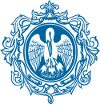 Федеральное государственное бюджетное образовательное учреждение высшего образования «Российский государственный педагогический университет им. А. И. Герцена»Институт педагогики Научно-исследовательский институт педагогических проблем образования. Санкт-Петербург, наб. р. Мойки, д. 48, корп. 11Сайт: http://www.herzen.spb.ru/тел. (факс) (812) 312 16 87Исследователям проблем современного образования, магистрантам, аспирантам и докторантам,руководителям структурных подразделений вузов,руководителям образовательных организаций,руководителям районных информационно-методических центров